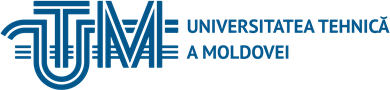              FISHE DE LA DISCIPLINE/MODULEMD-2045, CHIŞINĂU, RUE. STUDENȚILOR, 9/4, TEL : 022 50-99-15, www.fcim.utm.mdGRAPHIQUE SUR L’ORIDATEURDonnées de l'unité de coursDurée totale estiméePréconditions d'accès à l'unité de cours/moduleConditions du processus éducatif pour les   Compétences spécifiques obtenuesObjectifs de l'unité de cours/module   Contenu de l'unité de cours/module Références bibliographiquesÉvaluation Critères d'évaluationFacultéOrdinateurs, Informatique et MicroélectroniqueOrdinateurs, Informatique et MicroélectroniqueOrdinateurs, Informatique et MicroélectroniqueOrdinateurs, Informatique et MicroélectroniqueOrdinateurs, Informatique et MicroélectroniqueDépartementInformatique et Ingénierie des SystèmesInformatique et Ingénierie des SystèmesInformatique et Ingénierie des SystèmesInformatique et Ingénierie des SystèmesInformatique et Ingénierie des SystèmesCycle d’étudesLicence, 1er cycleLicence, 1er cycleLicence, 1er cycleLicence, 1er cycleLicence, 1er cycleProgramme d'études0613.1 Technologie de l'information0613.1 Technologie de l'information0613.1 Technologie de l'information0613.1 Technologie de l'information0613.1 Technologie de l'informationAnnée d'étudeSemestreType d'évaluationCatégorie formativeCatégorie d'optionnalitéCrédits ECTSI (enseignement à temps plein) ;2ED – unité de cours dans le domaineO – unité de cours obligatoire4II (enseignement à temps partiel) ;1ED – unité de cours dans le domaineO – unité de cours obligatoire4Nombre total d'heures dans le programme d'étudesDontDontDontDontDontNombre total d'heures dans le programme d'étudesHeures d'auditoriumHeures d'auditoriumTravail individuelTravail individuelTravail individuelNombre total d'heures dans le programme d'étudesCoursLaboratoire/ séminaireProjet d'annéeÉtude du matériel théoriquePréparation des applications1203030---40201201212-6036Selon le programme d'étudesmathématique supérieure, structures de données et algorithmes, programmation des ordinateurs.Selon les compétencesConnaissances et activités en matière de conception et de design de produits logiciels et d'applications web.CoursPour la présentation du matériel théorique en classe, on a besoin d'un tableau noir, d'un projecteur et d'un ordinateur.Laboratoire/ séminaireLes étudiants rédigeront des rapports conformément aux conditions formulées dans les lignes directrices de la méthode. La date limite de remise des travaux de laboratoire est fixée à une semaine après leur achèvement. En cas de retard, le travail sera soumis avec 1pct/sem. en retard.Compétences professionnellesCPL 2. Conception et développement d'applicationsK1 Logiciels et modules appropriés.K2 Composants hardware, outils et architectures hardware.K3 Conception fonctionnelle et technique.K4 Technologies de pointe.K5 Langages de programmation.K6 Bases de données (DBMS).K7 Systèmes d'exploitation et plates-formes logicielles.K8 Environnement de développement intégré (IDE integrated development environment).K9 Développement rapide d'applications.K10 Questions relatives aux droits de propriété intellectuelle (IPR).K11 Technologies et langages de modélisation technique.K12 Langages de définition d'interface (IDL).K13 Questions de sécurité.CPL 5. Mise en œuvre de solutionsK1 Techniques d'analyse des performances.K2 Techniques liées à la gestion des problèmes (fonctionnement, performance, compatibilité).K3 Logiciels d'emballage et de conditionnement et méthodes et techniques de distribution et d'acheminement.K4 Impact de la mise en œuvre/déploiement sur l'architecture existante.K5 Technologies et normes à utiliser lors de la mise en œuvre/ déploiement.CPL 6. Élaboration de la documentationK1 Outils de production, d'édition et de diffusion de documents professionnels.K2 Outils de création de présentations multimédias.K3 Divers documents techniques nécessaires à la conception, au développement et à la mise en œuvre de produits, d'applications et de services.K4 Outils de gestion des versions pour le contrôle de la production de documents.CPL 7. Soutien/assistance technique aux utilisateursK1 Principales applications informatiques des utilisateurs.K2 Schémas de base de données et organisation du contenu.K3 Procédures internes de signalement des incidents au sein de l'entreprise.K4 Méthodes de distribution des logiciels et procédures de soumission et de déploiement des correctifs d'application avec les fichiers concernés.Objectif généralConnaître les concepts et les principes fondamentaux de l'infographie ;Objectifs spécifiquesL'utilisation de systèmes d'infographie pour la synthèse d'images ;le développement d'applications avec des éléments d'infographie basés sur desbibliothèques graphiques modernes et leur intégration dans des produits logiciels.        Thèmes des activitésdidactiquesNombre d'heuresNombre d'heuresNombre d'heuresNombre d'heuresThèmes des activitésdidactiquesEnseignement à temps pleinEnseignement à temps pleinEnseignement à temps partielEnseignement à temps partielThèmes des conférencesThèmes des conférencesThèmes des conférencesThèmes des conférencesThèmes des conférencesT1 Systèmes graphiques. Normes graphiques. Bibliothèques graphiques (Processing, p5.js) Éditeurs graphiques. (Photoshop, CorelDRAW, Blender)T1 Systèmes graphiques. Normes graphiques. Bibliothèques graphiques (Processing, p5.js) Éditeurs graphiques. (Photoshop, CorelDRAW, Blender)10103T2 Support logiciel et matériel pour les graphiques. Adaptateurs vidéo. Caractéristiques des logiciels graphiques.T2 Support logiciel et matériel pour les graphiques. Adaptateurs vidéo. Caractéristiques des logiciels graphiques.221T3 Transformations en 2D. Transformations géométriques élémentaires (translation, mise à l'échelle, rotation). Transformations géométriques en coordonnées homogènes. Composition des transformations. Réalisation de transformations 2D.T3 Transformations en 2D. Transformations géométriques élémentaires (translation, mise à l'échelle, rotation). Transformations géométriques en coordonnées homogènes. Composition des transformations. Réalisation de transformations 2D.662T4 Transformations 3D. Matrices de transformation 3D. Traduction 3D. Mise à l'échelle 3D. Rotation 3D. Transformations 3D. Types de fichiers graphiques.T4 Transformations 3D. Matrices de transformation 3D. Traduction 3D. Mise à l'échelle 3D. Rotation 3D. Transformations 3D. Types de fichiers graphiques.442T5 Algorithmes de génération de primitives graphiques. Tracé des segments de droite. Algorithme DDA. Algorithme de Bresenham pour les segments de droite. Algorithme de Bresenham pour le tramage des cercles et des ellipses.T5 Algorithmes de génération de primitives graphiques. Tracé des segments de droite. Algorithme DDA. Algorithme de Bresenham pour les segments de droite. Algorithme de Bresenham pour le tramage des cercles et des ellipses.221T6 Projections. Classification des projections. Visualisation dans le cas d'une projection parallèle et d'une projection en perspective.T6 Projections. Classification des projections. Visualisation dans le cas d'une projection parallèle et d'une projection en perspective.221T7 Jouer la lune sur scène. Modèles de couleurs. Méthodes de rendu des surfaces éclairées. L'ombrage.T7 Jouer la lune sur scène. Modèles de couleurs. Méthodes de rendu des surfaces éclairées. L'ombrage.221T8 Approximation de courbes et de surfaces. Interpolation par spline cubique.T8 Approximation de courbes et de surfaces. Interpolation par spline cubique.221Nombre total de conférences :Nombre total de conférences :303012Thèmes des laboratoires/séminairesThèmes des laboratoires/séminairesLL1 Traitement d'images 2DLL1 Traitement d'images 2D442LL2 Génération d'images vectorielles.LL2 Génération d'images vectorielles.442LL3 Créer des scènes dynamiques en 2D.LL3 Créer des scènes dynamiques en 2D.442LL4 Créer des scènes statiques en 3DLL4 Créer des scènes statiques en 3D442LL5 Réalisation des scènes dynamiques en 3D.LL5 Réalisation des scènes dynamiques en 3D.442LL6 Modélisation des processus en 3DLL6 Modélisation des processus en 3D442LL7 Exportation de modèles graphiques.LL7 Exportation de modèles graphiques.660Total des travaux de laboratoire :Total des travaux de laboratoire :303012PrincipaleBiblioteca grafică p5.js p5js.orgCurs p5.jshttps://utm-my.sharepoint.com/:f:/g/personal/lilia_rotaru_calc_utm_md/EpcVhMLLnJdAmXxs gsWMXBQB-4XLpYRcA1IiYRMtiz0o-g?e=wzeVhkF. Moldoveanu, Z. Racoviţă, Ş. Petrescu, G. Hera, M. Zaharia, Grafica pe Calculator, ed. Teora, 1996.SupplémentairesF. Ionescu, Grafică în realitatea virtuală, Editura tehnică, Bucureşti, 2001.F. Moldoveanu, Z. Racoviţă, I. Mocanu, C. Tudose, Elemente de Grafică pe Calculator, Ed. Printech, Bucureşti, 2000.M. Zaharia, Dezvoltarea aplicaţiilor grafice, , Ed. Printech, Bucureşti, 2000.J. Foley, A. Van Dam, S. Feiner, J. Hughes, Computer Graphics - Principles and Practice, Addison Wesley Publ. Comp. 1992.PériodiquePériodiqueActuelleÉtude individuelleProjet/thèseExamenEP 1EP 2ActuelleÉtude individuelleProjet/thèseExamen15%15%15%15%----40%Norme de performance minimalePrésence aux cours ; l'activité et la qualité de la préparation aux cours et aux travaux de laboratoire ; Obtenir la note minimale de « 5 » pour chacun des attestations et travaux de laboratoire ;Démonstration dans l'épreuve d'examen final de la connaissance des concepts fondamentaux et des algorithmes de base dans le domaine de l'infographieNorme de performance minimalePrésence aux cours ; l'activité et la qualité de la préparation aux cours et aux travaux de laboratoire ; Obtenir la note minimale de « 5 » pour chacun des attestations et travaux de laboratoire ;Démonstration dans l'épreuve d'examen final de la connaissance des concepts fondamentaux et des algorithmes de base dans le domaine de l'infographieNorme de performance minimalePrésence aux cours ; l'activité et la qualité de la préparation aux cours et aux travaux de laboratoire ; Obtenir la note minimale de « 5 » pour chacun des attestations et travaux de laboratoire ;Démonstration dans l'épreuve d'examen final de la connaissance des concepts fondamentaux et des algorithmes de base dans le domaine de l'infographieNorme de performance minimalePrésence aux cours ; l'activité et la qualité de la préparation aux cours et aux travaux de laboratoire ; Obtenir la note minimale de « 5 » pour chacun des attestations et travaux de laboratoire ;Démonstration dans l'épreuve d'examen final de la connaissance des concepts fondamentaux et des algorithmes de base dans le domaine de l'infographieNorme de performance minimalePrésence aux cours ; l'activité et la qualité de la préparation aux cours et aux travaux de laboratoire ; Obtenir la note minimale de « 5 » pour chacun des attestations et travaux de laboratoire ;Démonstration dans l'épreuve d'examen final de la connaissance des concepts fondamentaux et des algorithmes de base dans le domaine de l'infographieNorme de performance minimalePrésence aux cours ; l'activité et la qualité de la préparation aux cours et aux travaux de laboratoire ; Obtenir la note minimale de « 5 » pour chacun des attestations et travaux de laboratoire ;Démonstration dans l'épreuve d'examen final de la connaissance des concepts fondamentaux et des algorithmes de base dans le domaine de l'infographieActivitéComposante d'évaluationMéthode d'évaluation, Critères d'évaluationPondération dans la note d'activité finaleParticipation à l'évaluation des sujetsEnseignement à temps pleinEnseignement à temps pleinEnseignement à temps pleinEnseignement à temps pleinEnseignement à temps pleinÉvaluation périodique IContenu théorique, thèmes 1-4Test sur MOODLE100%15%Évaluation périodique IIContenu théorique, thèmes 4-8Test sur MOODLE100%15%Évaluation actuelleTravail pratiqueDiscussions en séminaires50%15%Évaluation actuelleTravail pratiqueDossier complet avec rapports pour chaque étude de cas en discussion50%15%Étude individuelleRechercher le sujetPrésentation/discours public100%15%Évaluation finaleContenu théorique et pratiqueExamen oral. Marquage selon l'échelle100%40%Enseignement à temps partielEnseignement à temps partielEnseignement à temps partielEnseignement à temps partielEnseignement à temps partielÉvaluation périodique IContenu théorique, thèmes 1-4Test sur MOODLE30%25%Évaluation périodique IIContenu théorique, thèmes 4-8Test sur MOODLE30%25%Évaluation actuelleTravail pratiqueDossier complet avec rapports pour chaque étude de cas en discussion40%25%Étude individuelleRechercher le sujetPrésentation/discours public100%25%Évaluation finaleContenu théorique et pratiqueExamen oral. Marquage selon l'échelle100%50%